Memória Descritiva 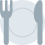 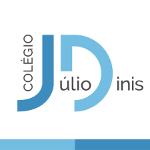 Aspetos da dieta mediterrânica considerados:- Valorização da gastronomia saudável;- Realização de confeções culinárias simples e com os ingredientes nas proporções certas; respeito pelas porções de alimentos recomendadas de forma a consumir mais alimentos de origem vegetal e menos de origem animal (o prato tem a seguinte divisão: ½ com salada, ¼ com pescada, ¼ com arroz de ervilhas);- Consumo de produtos frescos, pouco processados e locais (de fornecedores portugueses), respeitando a sua sazonalidade (hortícolas da sopa caraterísticos da primavera, assim como o pescado e os hortícolas usados no prato e salada e a fruta usada na sobremesa);- Utilização do azeite como principal gordura para cozinhar e temperar alimentos;- Utilização de especiarias e ervas aromáticas para redução do consumo de sal;- Consumo frequente de pescado e baixo e pouco frequente de carnes vermelhas (no nosso colégio apenas consumimos carnes vermelhas 1 vez por semana e existe um equilíbrio entre a oferta de carne, de pescado e de ovo);- Consumo de água como a bebida de eleição (da torneira, evitando assim o uso de garrafas de plástico) a acompanhar a refeição;- Refeições entre amigos, promovendo a convivência entre as pessoas à mesa.Aspetos sociais, ambientais e financeiros considerados:Aspetos sociais/ambientas- Fornecedores locais (alimentos adquiridos de fornecedores portugueses e da zona do colégio);- Redução do desperdício alimentar (no nosso colégio, quando sobra comida, a mesma é doada a algumas empresas/instituições como a ReFood ou O Coração da Cidade)Aspetos financeiros- A nossa ementa utiliza produtos da época que, para além de serem nutricionalmente mais ricos e mais saborosos, são também mais baratosValores nutricionais ementa*:Segmentada por elementos e total, incluindo valores de referência nutricional de energia, lípidos, lípidos saturados, hidratos de carbono e açucares, fibra, proteínas e salInformação extra*: Cálculo do valor económico do prato em euros (para 2 pessoas e individual) e cálculo de alguns indicadores sobre valor nutricional da ementa (ex: quantidade em gramas de hidratos de carbono, proteína e lípidos/gordura).* Apresentados nas páginas seguintesSopa de couve-lombardaIngredientes, capitações (peso bruto) e preço para alunos do 2.º CEBModo de preparação e confeçãoEncher a panela com a água, adicionar os legumes e o sal. Ligar a panela e deixar cozer. Adicionar o azeite e moer a sopa com a varinha mágica. Adicionar a couve-lombarda à sopa e deixar cozer.Alergénios-Composição nutricionalPescada no forno com arroz de ervilhas e salada de cebola e cenouraIngredientes, capitações (peso bruto) e preço para alunos do 2.º CEBModo de preparação e confeçãoPara a pescada: Temperar a pescada, colocar num tabuleiro de forno e levar ao forno a 200 ºC por 20 minutos.Para o arroz de ervilhas: Refogar a pasta de cebola e alho (cebola e alhos picados e triturados com a varinha mágica), azeite e sal em lume baixo por cerca de 1 minuto. Adicionar o arroz e mexer rapidamente. Adicionar a água para cozedura do arroz, mexer bem e baixar o lume durante 5-10 minutos. Desligar o fogão. Cozinhar as ervilhas no forno a vapor a 80 ºC durante 10 minutos. Misturar as ervilhas no arroz.Salada: Lavar a cenoura e ralar. Lavar e descansar a cebola e cortar em rodelas finas.AlergéniosPeixe.Composição nutricional dos componentes do pratoComposição nutricional do pratoSobremesa laranjaIngredientes, capitações (peso bruto) e preço para alunos do 2.º CEBComposição nutricionalEmenta completaPreço ementa completa para alunos do 2.º CEBComposição nutricional da ementa completaIngredientes (g)2.º CEB – 1 pessoa2.º CEB – 2 pessoasPreço € – 1 pessoaPreço € – 2 pessoasBatata601200,0180,036Cenoura40800,0230,046Cebola16320,0110,022Couve-lombarda26520,0210,042Água (mL)100200--Azeite (mL)120,0040,008Sal0,20,4000,0770,154Por porção2.º e 3.º CEB – 1 pessoa2.º e 3.º CEB – 2 pessoasEnergia Kcal83,0166,0Lípidos (g)1,12,2Dos quais saturados (g)0,10,2Hidratos de carbono (g)14,328,6Proteínas (g)2,55,0Fibra alimentar (g)3,06,0Sal (g)0,20,4Ingredientes (g)2.º CEB – 1 pessoa2.º CEB – 2 pessoasPreço € – 1 pessoaPreço € – 1 pessoaPescada à posta1402800,4760,952Alho em pó0,10,200Azeite (mL)7140,0250,05Cebolinho120,30,6Sal0,20,400Arroz501000,0480,096Água (mL)100200--Pasta de cebola e alho17340,0120,024Azeite (mL)7140,0250,05Sal0,20,400Ervilhas40800,0440,088Cenoura40800,230,46Cebola40800,0280,0561,1882,376Por porção2.º CEB – 1 pessoa Pescada2.º CEB – 1 pessoa Arroz de ervilhas2.º CEB – 1 pessoa Salada2.º CEB – 2 pessoasPescada2.º CEB – 2 pessoasArroz de ervilhas2.º CEB – 2 pessoasSaladaEnergia Kcal179,4291,518,0358,858336Lípidos (g)8,910,10,117,820,20,2Dos quais saturados (g)1,30,70,02,61,40,0Hidratos de carbono (g)0,19,63,00,219,26,0Proteínas (g)24,75,70,649,411,41,2Fibra alimentar (g)04,11,608,23,2Sal (g)0,60,50,01,21,02,4Por porção2.º CEB – 1 pessoa 2.º CEB – 2 pessoasEnergia Kcal488,9977,8Lípidos (g)19,238,4Dos quais saturados (g)2,04,0Hidratos de carbono (g)12,725,3Proteínas (g)31,062,0Fibra alimentar (g)5,711,4Sal (g)1,12,2Ingredientes (g)2.º CEB – 1 pessoa2.º CEB – 2 pessoasPreço € – 1 pessoaPreço € – 2 pessoasLaranja160 (1 unidade320 (2 unidade)0,1920,384Por porção2.º CEB – 1 pessoa 2.º CEB – 2 pessoasEnergia Kcal76,8153,6Lípidos (g)0,30,6Dos quais saturados (g)0,00,0Hidratos de carbono (g)14,228,5Proteínas (g)1,83,5Fibra alimentar (g)2,95,8Sal (g)0,00,0Componente da ementaPreço € – 1 pessoaPreço € – 2 pessoasSopa0,0770,154Prato1,1882,376Laranja0,1920,384TOTAL~ 1,46~ 2,91Por porção2.º CEB – 1 pessoa 2.º CEB – 2 pessoasEnergia Kcal648,71297,4Lípidos (g)20,641,2Dos quais saturados (g)2,14,2Hidratos de carbono (g)42,685,2Proteínas (g)35,370,6Fibra alimentar (g)11,623,2Sal (g)1,32,6